Gniezno, dn. 07.12.2021 r.Nr sprawy DZP.241.23.2021Wykonawcyktórzy złożyli pytaniaWYJAŚNIENIA ZWIĄZANE Z TREŚCIĄ SWZ NR IIdot. postępowania o udzielenie zamówienia publicznego nr DZP.241.23.2021 – Dostawy rękawic chirurgicznych W odpowiedzi na skierowane do zamawiającego zapytania dotyczące treści specyfikacji warunków zamówienia informujemy:Pakiet 2, poz. 1Proszę o dopuszczenie rękawic o grubości: Grubość na palcu – 0,08 +/- 0,03 mmGrubość na dłoni – 0,05 mmAd. Zamawiający dopuszczaPakiet 2, poz. 1Proszę o dopuszczenie rękawic o grubości: Grubość na dłoni min.  0,061 mmGrubość na palcu min.  0,082 mmAd. Zamawiający dopuszczaPakiet 2, poz. 2Proszę o dopuszczenie rękawic odpornych na siłę zrywu równą 6N przed i po starzeniu.Ad. Zamawiający dopuszczaPakiet 2, poz. 1Proszę o dopuszczenie rękawic w rozmiarach S, M, L, XLAd. Zamawiający dopuszczaPakiet 2, poz. 1-3Proszę o dopuszczenie rękawic pakowanych po 200 sztuk Ad. Zgodnie z SIWZPakiet 2, poz. 1-3Proszę o dopuszczenie rękawic pakowanych po 180 sztuk dla rozmiaru XLAd. Zgodnie z SIWZPakiet 2, poz. 2-3Proszę o dopuszczenie rękawic o grubości: Grubość na palcu – 0,08 +/- 0,03 mmGrubość na dłoni – 0,05 mmAd. Zgodnie z SIWZPakiet 2, poz. 2-3Proszę o dopuszczenie rękawic o grubości: Grubość na dłoni min.  0,061 mmGrubość na palcu min.  0,082 mmAd. Zamawiający dopuszczaPakiet 2, poz. 2Proszę o odstąpienie od wymogu wyjmowania rękawic zawsze za mankietAd. Zgodnie z SIWZPakiet 2, poz. 2Proszę o dopuszczenie rękawic pakowanych w sposób pokazany na poniższym zdjęciu: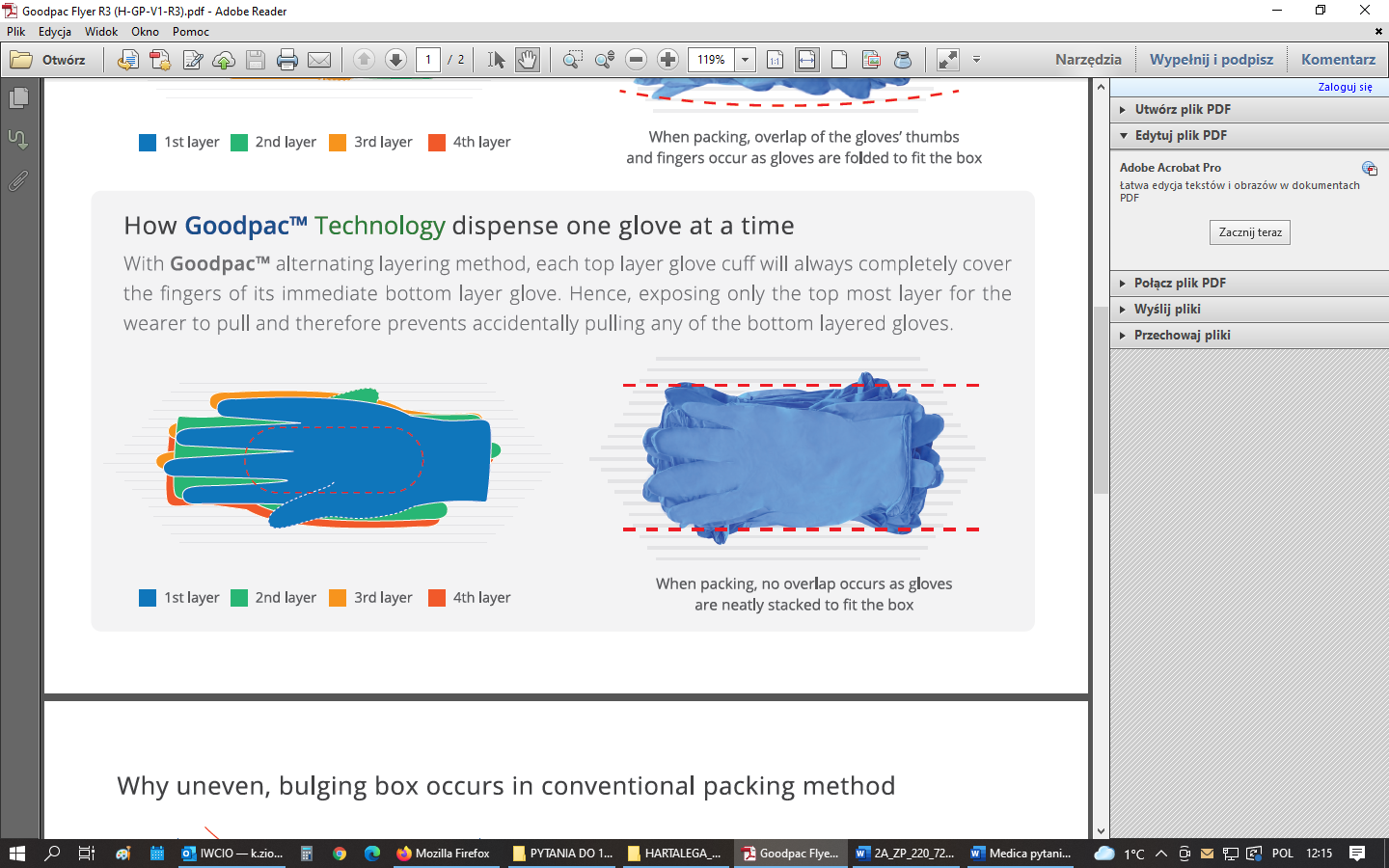 Ad. Zamawiający nie wyraża zgodyZadanie 1Poz. 1 1. Prosimy Zamawiającego o dopuszczenie rękawic chirurgicznych lateksowych pudrowanych 
o zewnętrznej powierzchni mikroteksturowanej. Kształt anatomiczny z przeciwstawnym kciukiem, AQL max. 0,65, średnia grubość na palcu 0,20 mm, na dłoni 0,17 mm, na mankiecie 0,15 mm, średnia siła zrywania przed starzeniem 14 N, sterylizowane radiacyjnie, średni poziom protein <20 µg/g rękawicy (badania niezależnego laboratorium wg EN 455-3 z podaną nazwą rękawic, których ono dotyczy), mankiet rolowany. Opakowanie zewnętrzne papier-folia, raport laboratorium niezależnego potwierdzający brak podrażnień i uczuleń. Długość min. 260- 280 mm dopasowana do rozmiaru, badania na przenikalność dla wirusów zgodnie z ASTM F 1671 oraz EN ISO 374-5. Certyfikat zgodności Jednostki Notyfikowanej dla środka ochrony indywidualnej kategorii III, typ B wg EN ISO 374-1. Odporne na przenikanie co najmniej 3 substancji na poziomie 6, w stężeniach wymienionych w normie EN ISO 374-1. Produkowane w zakładach posiadających wdrożone 
i certyfikowane systemy zarządzania jakości ISO 13485, ISO 9001, ISO 14001. Opakowanie 70 par. Rozmiary 5,5-9,0. Ad.1 Zamawiający dopuszczaPoz. 2  1. Prosimy Zamawiającego o dopuszczenie rękawic chirurgicznych lateksowych bezpudrowych 
z wewnętrzną warstwą polimerową o strukturze sieci. Kształt anatomiczny z przeciwstawnym kciukiem, powierzchnia zewnętrzna mikroteksturowana, AQL 0,65; średnia grubość na palcu 0,24 mm, na dłoni 0,19 mm, na mankiecie 0,17 mm, średnia siła zrywania przed starzeniem 16 N, sterylizowane radiacyjnie, anatomiczne, poziom protein <10 ug/g rękawicy (badania niezależnego laboratorium wg EN 455-3), mankiet rolowany, opakowanie zewnętrzne hermetyczne foliowe 
z wycięciem w listku ułatwiającym otwieranie. Długość min. 260-280 mm dopasowana do rozmiaru, badania na przenikalność dla wirusów zgodnie z ASTM F 1671 oraz EN ISO 374-5. Certyfikat zgodności Jednostki Notyfikowanej dla środka ochrony indywidualnej kategorii III, typ B wg EN ISO 374-1. Odporne na przenikanie co najmniej 3 substancji na poziomie 6, w stężeniach wymienionych w normie EN ISO 374-1. Produkowane w zakładach posiadających wdrożone 
i certyfikowane systemy zarządzania jakości ISO 13485, ISO 9001, ISO 14001 i ISO 45001. Opakowanie 50 par. Rozmiary 5,5-9,0.   Ad. 1 Zamawiający nie dopuszcza2. Prosimy Zamawiającego o dopuszczenie rękawic chirurgicznych lateksowych bezpudrowych 
z syntetyczną powłoką polimerową, powierzchnia zewnętrzna mikroteksturowana, mankiet rolowany. Zgodne z normą EN 455-1,2,3,4, średnia grubość na palcu 0,22 mm, na dłoni 0,19 mm, na mankiecie 0,17 mm; AQL maks. 0,65, długość rękawicy min. 289 mm, sterylizowane radiacyjnie. Siła zrywania (przed i po starzeniu) min. 16 N. Poziom protein alergennych ≤ 10 ug/g rękawicy (wg. ASTM D7427-16, metodą FITkit). Certyfikat zgodności Jednostki Notyfikowanej dla środka ochrony indywidualnej kategorii III, typ B wg EN ISO 374-1, Certyfikat zgodności dla Wyrobu Medycznego Klasy IIa i Certyfikat ISO 13485. Odporne na przenikanie co najmniej 3 substancji na poziomie 6, 
w stężeniach wymienionych w normie EN ISO 374-1, badania na przenikalność min. 16 cytostatyków z czasem przenikania >240min., zgodnie z ASTM D 6978 (raport wystawiony przez niezależne laboratorium). Wolne od chemicznych akceleratorów: ZDBC, MBT, ZMBT, DPG. Nazwa rękawicy, strona i rozmiar nadrukowane bezpośrednio na rękawicy. Opakowanie zewnętrzne, hermetyczne foliowe z listkiem do otwierania i kodem kreskowym, wewnętrzne papierowe z opisem i kodem kreskowym. Opakowanie 50 par. Rozmiary 5,5-9,0.   Ad. 2 Zamawiający nie dopuszczaPoz. 3 1. Prosimy Zamawiającego o dopuszczenie rękawic chirurgicznych syntetycznych neoprenowych 
z syntetyczną wielowarstwową powłoką polimerową z poliakrylanem i surfaktantem, powierzchnia zew. antypoślizgowa. Średnia grubość: na palcu 0,19 mm, dłoń 0,16 mm, na mankiecie 0,14 mm, siła zrywania przed/po starzeniu min. 11N/15N, AQL 0,65, sterylizowane radiacyjnie, anatomiczne, jasnobrązowe, długość min. 290 mm. Mankiet rolowany, opakowanie zewnętrzne hermetyczne foliowe podciśnieniowe z dodatkowymi tłoczeniami w listkach ułatwiającymi otwieranie. Certyfikat CE jednostki notyfikowanej dla środka ochrony osobistej kategorii III, typ B wg EN ISO 374-1. Badania na przenikalność min. 15 substancji chemicznych wg EN 16523-1 w tym co najmniej 
5 używanych w środkach dezynfekcyjnych tj. min. przyspieszony tlenek wodoru, 70% IPA, powidon jodu, kwas paraoctowy, podchloryn sodowy oraz min. 25 leków cytostatycznych wg ASTM D 6978 (załączyć raport z wynikami badań). Opakowanie 50 par. Rozmiary 5,5-9,0.Ad.1 Zamawiający dopuszcza2. Prosimy Zamawiającego o dopuszczenie rękawic chirurgicznych półsyntetycznych lateksowo-nitrylowe, trójwarstwowe, warstwa wew. 100% nitryl, bezpudrowe, wewnątrz silikonowane, pokryte przeciwdrobnoustrojowym CPC, średnia grubość: na palcu min. 0,19 mm, na dłoni min 0,19 mm, na mankiecie min. 0,16 mm, długość min. 280-290 mm (w zależności od rozmiaru), średnia siła zrywania min. 17 N. AQL po zapakowaniu 0,65, sterylizowane radiacyjnie, anatomiczne, kremowe. Mankiet rolowany z widocznymi podłużnymi i poprzecznymi wzmocnieniami, opakowanie zewnętrzne hermetyczne foliowe podciśnieniowe z dodatkowymi tłoczeniami w listkach ułatwiającymi otwieranie. Wyrób medyczny klasy IIa i Środek ochrony indywidualnej kategorii III. Odporne na przenikanie co najmniej 3 substancji na poziomie co najmniej 5 zgodnie z EN 16523-1:2015, w stężeniach wymienionych w normie EN ISO 374-1. Przebadane na przenikalność substancji cytostatycznych. Opakowanie 50par. Rozmiary 5,5-9,0.Ad. 2 Zgodnie z SIWZPoz. 41. Prosimy Zamawiającego o dopuszczenie rękawic chirurgicznych lateksowych w systemie podwójnego zakładania, zewnętrzne w kolorze lateksu, wewnętrzne kontrastowe zielone 
z wewnętrzną warstwą polimerową o strukturze sieci. AQL max. 0,65, sterylizowane radiacyjnie, anatomiczne z poszerzoną częścią grzbietową dłoni, poziom protein < 10 ug/g rękawicy (badania niezależnego laboratorium wg EN 455-3), mankiet rolowany, opakowanie zewnętrzne hermetyczne foliowe z wycięciem w listku ułatwiającym otwieranie, długość min. 270-285 mm w zależności od rozmiaru. Średnia grubość rękawicy spodniej na palcu 0,20 mm, na dłoni 0,20 mm, na mankiecie 0,17 mm, średnia grubość rękawicy wierzchniej na palcu max. 0,27 mm, na dłoni 0,21 mm, na mankiecie 0,18 mm. Badania na przenikalność dla wirusów zgodnie z ASTM F 1671 oraz EN ISO 374-5. Wyrób medyczny klasy IIa i Środek ochrony indywidualnej kategorii III, typ B wg EN ISO 374-1. Odporne na przenikanie co najmniej 3 substancji na poziomie 6, w stężeniach wymienionych w normie EN ISO 374-1 (dokument z wynikami badań wydany przez jednostkę notyfikowaną). Rękawice chroniące przed promieniowaniem jonizującym i skażeniami promieniotwórczymi, zgodnie z EN 421, potwierdzone certyfikatem jednostki notyfikowanej oraz informacją umieszczona fabrycznie na opakowaniu zbiorczym (dyspenserze). Produkowane 
w zakładach posiadających wdrożone i certyfikowane systemy zarządzania jakości ISO 13485, ISO 9001, ISO 14001 i ISO 45001. Na rękawicy fabrycznie nadrukowany min. rozmiar rękawicy oraz oznaczenie L i P. Opakowanie 25 par. Rozmiary 5,5-9,0. Ad. 1 Zamawiający nie dopuszczaPoz. 5 1. Prosimy Zamawiającego o dopuszczenie rękawic chirurgicznych lateksowych w systemie podwójnego zakładania, zewnętrzne w kolorze lateksu, wewnętrzne kontrastowe zielone 
z wewnętrzną warstwą polimerową o strukturze sieci. AQL max. 0,65, sterylizowane radiacyjnie, anatomiczne z poszerzoną częścią grzbietową dłoni, poziom protein < 10 ug/g rękawicy (badania niezależnego laboratorium wg EN 455-3), mankiet rolowany, opakowanie zewnętrzne hermetyczne foliowe z wycięciem w listku ułatwiającym otwieranie, długość min. 270-285 mm w zależności od rozmiaru. Średnia grubość rękawicy spodniej na palcu 0,20 mm, na dłoni 0,20 mm, na mankiecie 0,17 mm, średnia grubość rękawicy wierzchniej na palcu max. 0,27 mm, na dłoni 0,21 mm, na mankiecie 0,18 mm. Badania na przenikalność dla wirusów zgodnie z ASTM F 1671 oraz EN ISO 374-5. Wyrób medyczny klasy IIa i Środek ochrony indywidualnej kategorii III, typ B wg EN ISO 374-1. Odporne na przenikanie co najmniej 3 substancji na poziomie 6, w stężeniach wymienionych w normie EN ISO 374-1 (dokument z wynikami badań wydany przez jednostkę notyfikowaną). Rękawice chroniące przed promieniowaniem jonizującym i skażeniami promieniotwórczymi, zgodnie z EN 421, potwierdzone certyfikatem jednostki notyfikowanej oraz informacją umieszczona fabrycznie na opakowaniu zbiorczym (dyspenserze). Produkowane 
w zakładach posiadających wdrożone i certyfikowane systemy zarządzania jakości ISO 13485, ISO 9001, ISO 14001 i ISO 45001. Na rękawicy fabrycznie nadrukowany min. rozmiar rękawicy oraz oznaczenie L i P. Opakowanie 25 par. Rozmiary 5,5-9,0. Ad.1 Zamawiający nie dopuszcza2. Prosimy Zamawiającego o dopuszczenie rękawic chirurgicznych lateksowych w systemie podwójnego zakładania, pakowanych osobno. Rękawice spodnie z syntetyczną wielowarstwową powłoką polimerową, z poliakrylanem i surfaktantem oraz z warstwą regenerująco-nawilżającą 
z zliofilizowanego aloesu naturalnego, powierzchnia zewnętrzna antypoślizgowa. Ciemno zielone, odpowiednie do podwójnego nakładania. Średnia grubość: na palcu 0,19 mm, dłoń 0,17 mm, na mankiecie 0,15 mm, Rękawice wierzchnie jasnobrązowe lateksowe bezpudrowe z syntetyczną wielowarstwową powłoką polimerową, z poliakrylanem i surfaktantem, powierzchnia zewnętrzna antypoślizgowa.  Średnia grubość: na palcu 0,22 mm, dłoń 0,19 mm, na mankiecie 0,16 mm. AQL po zapakowaniu 0,65, sterylizowane radiacyjnie, anatomiczne, długość min. 290 mm. Białka lateksowe poniżej poziomu wykrywalności wg. metody FitKit w trzech wynikach badań zgodnie 
z EN455-3 oraz ASTM D7427-16. Mankiet rolowany z taśmą adhezyjną, opakowanie zewnętrzne hermetyczne foliowe podciśnieniowe z dodatkowymi tłoczeniami w listkach ułatwiającymi otwieranie. Wyrób medyczny klasy IIa i Środek ochrony indywidualnej kategorii III, typ B wg EN ISO 374-1. Odporne na przenikanie co najmniej 3 substancji na poziomie 6 zgodnie z EN 16523-1:2015, w stężeniach wymienionych w normie EN ISO 374-1 (dokument z wynikami badań wydany przez jednostkę notyfikowaną). Badania na przenikalność min. 20 cytostatyków, zgodnie z ASTM D 6978 (raport wystawiony przez niezależne laboratorium) oraz badania na przenikalność min. 20 substancji chemicznych zgodnie z EN-374-3 oraz EN 16523-1 (raport wystawiony przez niezależne laboratorium). Kod EAN na opakowaniu jednostkowym i dyspenserze. Produkowane zgodnie 
z normą ISO 13485, ISO 9001, ISO 14001 potwierdzone certyfikatami jednostki notyfikowanej. Na rękawicy fabrycznie nadrukowany min. rozmiar rękawicy oraz oznaczenie L i P. Opakowanie 50par. Rozmiary 5,5-9,0.Ad. 2 Zamawiający dopuszczaPoz. 6 1. Prosimy Zamawiającego o dopuszczenie rękawic chirurgicznych ortopedecznych lateksowych bezpudrowych z wewnętrzną warstwą polimerową hydrożelową ułatwiająca zakładanie, wewnątrz silikonowane, pokryte  przeciwdrobnoustrojowym CPC. AQL po zapakowaniu 0,65, sterylizowane radiacyjnie, anatomiczne, brązowe, poziom protein < 50 µg/g rękawicy, średnia grubość: na palcu 0,34 mm, na dłoni 0,24 mm, na mankiecie 0,21 mm, długość min. 280-295 mm (w zależności od rozmiaru), średnia siła zrywania min. 34 N. Odporne na przenikanie co najmniej 3 substancji na poziomie 6 zgodnie z EN 16523-1:2015, w stężeniach wymienionych w normie EN ISO 374-1 (dokument z wynikami badań wydany przez jednostkę notyfikowaną). Mankiet  rolowany 
z widocznymi podłużnymi i poprzecznymi wzmocnieniami, opakowanie zewnętrzne hermetyczne foliowe podciśnieniowe z dodatkowymi tłoczeniami w listkach ułatwiającymi otwieranie. Wyrób medyczny klasy IIa i Środek ochrony indywidualnej kategorii III. Na rękawicy fabrycznie wytłuczony min. rozmiar rękawicy. Opakowanie 40 par. Rozmiary 6,0-9,0.Ad. 1 Zgodnie z SIWZZadanie 2 poz.1 Prosimy Zamawiającego o dopuszczenie jako alternatywy:Niesterylne, jednorazowe rękawice diagnostyczno-ochronne, bezpudrowe, lateksowe. Kształt uniwersalny pasujący na prawą i lewą dłoń. Równomiernie rolowany brzeg mankietu. Delikatnie teksturowane z dodatkową teksturą na końcach palców. Grubość na palcach min. 0,11 mm, grubość na dłoni min. 0,09 mm. Odporne na uszkodzenia mechaniczne, AQL 1.0, siła zrywania zgodnie z EN 455-2 > 6,5N. Dające się łatwo i pojedynczo wyciągać z opakowania. Dyspenser oraz otwór dozujący zabezpieczone dodatkową folią chroniącą zawartość przed kontaminacją. Zarejestrowane jako wyrób medyczny w klasie I oraz środek ochrony osobistej w kategorii III. Odporne na penetrację substancji chemicznych (min. 6 substancji na poziomie co najmniej 4). Typ B wg EN ISO 374-1. Odporne na penetrację wirusów zgodnie z ASTM F 1671. Przydatne do kontaktu z żywnością (produkowane w zakładzie z wdrożonym ISO 22000, zgodne z REG. 1935/2004). Rozmiary XS-XL, pakowane po 100 szt. Ad. Zamawiający dopuszczaZadanie 2 poz.2Prosimy Zamawiającego o dopuszczenie jako alternatywy:Niesterylne, jednorazowe rękawice diagnostyczno-ochronne, bezpudrowe, nitrylowe. Kształt uniwersalny pasujący na prawą i lewą dłoń. Delikatnie teksturowane z dodatkową teksturą na końcach palców. Grubość na palcach min. 0,07 mm, grubość na dłoni min. 0,05 mm. Odporne na uszkodzenia mechaniczne, AQL = 1.0, siła zrywania po starzeniu zgodnie z EN 455-2 ≥ 6,0N. Dające się łatwo i pojedynczo wyciągać z opakowania. Otwór dozujący zabezpieczony dodatkową folią chroniącą zawartość przed kontaminacją. Zarejestrowane jako wyrób medyczny w klasie 
I oraz środek ochrony osobistej w kategorii III. Odporne na penetrację substancji chemicznych (min. 15 substancji na poziomie co najmniej 4), wysoko odporne na penetrację alkoholi używanych w środkach dezynfekcyjnych (etananol 20% - poziom 6, izopropanol 70% - poziom 6). Typ B wg EN ISO 374-1. Odporne na penetrację wirusów zgodnie z ASTM F 1671, przebadane na penetrację cytostatyków zgodnie z ASTM D 6978 (min. 14 leków w tym co najmniej Doksorubicyna, Ifosfamid, Mitoksantron, Cytarabina ). Produkowane w zakładach z wdrożonymi systemami zarządzania jakością ISO 13485, ISO 14001. Zgodność z EN 420, EN 455, EN ISO 374-1, potwierdzone certyfikatem jednostki notyfikowanej, nie zawierające szkodliwych substancji chemicznych jak : tiuramy, DPG, MBT, ZMBT potwierdzone badaniem TLC. Oznakowanie opakowań zgodne 
z Rozporządzeniem EU 2017/475 dla wyrobów medycznych i Rozporządzaniem EU 2016/425 dla środków ochrony osobistej. Rozmiary XS-XL, pakowane po maks. 100 szt. Ad. Zgodnie z SIWZZadanie 2 poz.2Prosimy Zamawiającego o dopuszczenie jako alternatywy:Rękawice diagnostyczne nitrylowe do badań z wewnętrzną warstwą łagodząco-nawilżającą zawierającą serycynę  o właściwościach przeciwbakteryjnych, składającą się z jednego składnika aktywnego. Testowane dermatologicznie na ludziach potwierdzone certyfikatem niezależnej jednostki badawczej. Białe, grubość na palcach min. 0,09 mm, mikroteksturowane z dodatkową teksturą na palcach. AQL 1,0. Zgodność z normą EN 455, potwierdzona certyfikatem europejskiej jednostki notyfikowanej. Oznakowane jako wyrób medyczny Klasy I i środek ochrony indywidualnej Kategorii III z adekwatnym oznakowaniem na opakowaniu (norma EN 455, EN ISO 374, EN 420). Typ B ochrony chemicznej zgodnie z normą EN ISO 374-1 (3 substancje testowe w Certyfikacie CE na 6 poziomie ochrony), odporne na działanie min. 12 cytostatyków przez co najmniej 240 minut wg ASTM D 6978. Fabryczne oznakowanie dopuszczenia do kontaktu z żywnością. Otwór podawczy zabezpieczony folią. Produkowane zgodnie z normami ISO 13485, ISO 9001, ISO 14001 potwierdzone certyfikatami jednostki notyfikowanej. Oznakowanie opakowań zgodne 
z Rozporządzeniem EU 2017/475 dla wyrobów medycznych i Rozporządzaniem EU 2016/425 dla środków ochrony osobistej. Rozmiary XS-XL, oznaczone minimum na 5-ciu ściankach dyspensera, pakowane 100 sztuk (XL po 90 sztuk)Ad. Zgodnie z SIWZZadanie 2 poz. 3Prosimy Zamawiającego o dopuszczenie jako alternatywy:Niesterylne, jednorazowe rękawice diagnostyczno-ochronne, bezpudrowe, nitrylowe. Powierzchnia wewnętrzna i zewnętrzna - polimer butadienowy, wewnętrzna chlorowana. Kształt uniwersalny pasujący na prawą i lewą dłoń. Równomiernie rolowany brzeg mankietu. Delikatnie teksturowane 
z dodatkową teksturą na końcach palców. Grubość na palcach min. 0,08 mm, grubość na dłoni min. 0,06 mm. Odporne na uszkodzenia mechaniczne, AQL = 1.0, siła zrywania zgodnie z EN 455-2 > 6,0N.  Zgodność normą EN 455 potwierdzona przez europejską jednostkę notyfikowaną. Dające się łatwo i pojedynczo wyciągać z opakowania. Zarejestrowane jako wyrób medyczny 
w klasie I oraz środek ochrony osobistej w kategorii III. Odporne na penetrację substancji chemicznych (min. 15 substancji na poziomie co najmniej 4), odporne na penetrację alkoholi (etananol 20% - poziom 6, izopropanol 70% - poziom 6). Typ B wg EN ISO 374-1. Odporne na penetrację wirusów zgodnie z ASTM F 1671, przebadane na penetrację cytostatyków zgodnie 
z ASTM D 6978 (min. 14 leków). Produkowane w zakładach z wdrożonymi systemami zarządzania jakością ISO 9001, ISO 13485, ISO 14001 Oznakowanie opakowań zgodne z Rozporządzeniem EU 2017/475 dla wyrobów medycznych i Rozporządzaniem EU 2016/425 dla środków ochrony osobistej. Przydatne do kontaktu z żywnością zgodnie z REG. 1935/2004. Rozmiary XS-XL, pakowane po 100 szt.Ad. Zamawiający dopuszcza.Zadanie 2 poz.4Prosimy Zamawiającego o dopuszczenie jako alternatywy:Prosimy Zamawiającego o dopuszczenie rękawic diagnostycznych bezpudrowych lateksowych do specjalnego przeznaczenia, z wewnętrzną warstwą polimerową o strukturze sieci, kształt anatomiczny, średnia grubość na palcu max. 0,27 mm, na dłoni 0,21 mm, na mankiecie 0,18 mm, siła zrywania przed starzeniem min. 20 N – informacje potwierdzone kartą techniczną, AQL 1,5 (fabrycznie naniesiona informacja na opakowaniu), zgodność z normą EN 455 potwierdzona przez jednostkę notyfikowaną, oznakowane jako wyrób medyczny Klasy I i środek ochrony indywidualnej Kategorii III z adekwatnym oznakowaniem na opakowaniu. Badania na przenikalność substancji chemicznych zgodnie z EN 374-3 lub równoważną, badania na wirusy zgodnie z ASTM F 1671. Pakowane w dwuprzegrodowe dyspensery po max 50 par, opis na opakowaniu rozróżniający rękawice na lewą i prawą rękawice. Długość min. 270 mm - 285 mm w zależności od rozmiaru. Rozmiary od 6,0 do 8,5 co 0,5.  Ad. Zgodnie z SIWZZadanie 2 poz. 5Prosimy Zamawiającego o dopuszczenie jako alternatywy:Rękawice diagnostyczne, winylowe, bezpudrowe, powierzchnia gładka, AQL 1,5 (fabrycznie naniesiona informacja na opakowaniu), oznakowane jako wyrób medyczny Klasy I i środek ochrony indywidualnej Kategorii I z adekwatnym oznakowaniem na opakowaniu. Badania na przenikalność substancji chemicznych zgodnie z EN 374-3, badania na wirusy zgodnie z ASTM F 1671. Bez zawartości DEHP (DOP) – fabrycznie oznakowane na opakowaniu. Rozmiary S-XL, oznaczone minimum na 5-ciu ściankach dyspensera kolorystycznie w zależności od rozmiaru, pakowane 100 sztuk.Ad. Zamawiający dopuszczaZADANIE 1  POZYCJA 4 Czy zamawiający dopuści rękawice o powierzchni obustronnie pokrywanej polimerem poliakrylowym, pozostałe parametry zgodnie z SWZ?Ad. Zamawiający dopuszcza.Informacja:Zamawiający informuje, że rękawice niesterylne będą dostarczane do magazynu medycznego przy ul. Św. Jana 9 w godz. 7:00 – 14:00 a rękawice sterylne do apteki szpitalnej przy ul. Jana 9 w godzinach 7:00 – 14:00. Jednocześnie informujemy, że po przeniesieniu apteki szpitalnej zmieni się adres dostarczania rękawic sterylnych  tj. przy ul. 3 Maja 37 budynek D – Apteka Szpitalna. Po przenosinach poinformujemy Państwa odrębnym pismem o zmianie adresu Apteki. Zamawiający informuje, że pytania oraz odpowiedzi na nie stają się integralną częścią specyfikacji warunków zamówienia i będą wiążące przy składaniu ofert.Z-ca Dyrektora ds. Ekonomiczno-EksploatacyjnychZbigniew Beneda/podpis na oryginale/Do wiadomości:- wszyscy uczestnicy